Администрация Сосновоборского района Пензенской областиОтдел образования Сосновоборского района Пензенской области ПРИКАЗ       02.07.2020 г                                                                                                           № 102р.п.СосновоборскОб утверждении Положения о  муниципальной системе оценки качества образования Сосновоборского района.     С целью повышения качества общего образования в образовательных организациях Сосновоборского района и получения достоверных результатов оценочных процедур, в рамках системной работы по подготовке и проведению мониторинга качества подготовки обучающихся общеобразовательных организаций Сосновоборского района, приказываю:1. Утвердить Положение  о муниципальной системе оценки качества образования Сосновоборского района (далее-МСОКО) (Приложение 1).   2. Назначить ответственных за направления оценки достижений образовательных результатов:2.1.  «Система оценки качества подготовки обучающихся» - Безбородову Н.В.2.2. «Система работы со школами с низкими результатами обучения и/или школами, функционирующими в неблагоприятных социальных условиях» - Безбородову;2.3. «Система мониторинга эффективности руководителей всех образовательных организаций» -Безбородову Н.В.;2.4. «Система объективности процедур оценки качества образования и олимпиад школьников»- Безбородову Н.В., Ефремову Е.В.;2.5. «Система выявления, поддержки и развития способностей и талантов у детей и молодежи» - Ефремову Е.В., Макееву О.В; 2.6. «Система мониторинга качества дополнительного профессионального образования педагогических работников –Ефремову Н.В.2.7., «Совершенствование системы методической работы»Ефремову Е.В.;2.8. «Система организации воспитания и социализации обучающихся» -Макееву О.В. 3. Заместителю начальника отдела образования Безбородовой Н.В. довести Положение МСОКО до руководителей образовательных организаций.4. Настоящий приказ разместить (опубликовать) на официальном сайте отдела образования Сосновоборского района Пензенской области в информационно-телекоммуникационной сети "Интернет".5. Настоящий приказ вступает в силу с момента его подписания.6. Контроль за исполнением настоящего приказа оставляю за собой.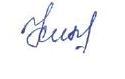 Начальник отдела образования                                О.Г.НиканинаПриложение к приказу отдела образованияСосновоборского районаот 02.07.2020 № 102 Положение муниципальной системы оценки качества образования Сосновоборского района Общие положенияНастоящее Положение определяет цели, принципы, приоритетные направления и ожидаемые результаты муниципальной системы оценки качества образования (далее – МСОКО), являющееся основой для принятия эффективных управленческих решений по повышению качества образования в Сосновоборском районе.  Положение о муниципальной системе оценки качества образования Сосновоборского района (далее – Положение) разработано с учетом положений нормативных правовых актов, регламентирующих процесс развития системы образования Российской Федерации и приоритетных подходов к формированию системы оценки качества образования:– Конституции Российской Федерации от  12.12.1993 (с последующими изменениями и поправками);– Федерального закона от 29.12.2012 № 273-ФЗ «Об образовании в Российской Федерации» (с последующими изменениями);– Указа Президента Российской Федерации от 07.05.2018 № 204 «О национальных целях и стратегических задачах развития Российской Федерации на период до 2024 года»;– Послания Президента Российской Федерации В.В. Путина Федеральному Собранию Российской Федерации от 15.01.2020;– Концепции общенациональной системы выявления и развития молодых талантов (утверждена Президентом Российской Федерации 03.04.2012 № Пр-827);– Постановления Правительства Российской Федерации от 10.09.2012 № 897  «О Национальном координационном совете по поддержке молодых талантов России» (с последующими изменениями);– Приказа Министерства образования и науки Российской Федерации от 06.10.2009 № 373 «Об утверждении и введении в действие федерального государственного образовательного стандарта начального общего образования» (с последующими изменениями);– Приказа Министерства образования и науки Российской Федерации от 17.12.2010 № 1897 «Об утверждении федерального государственного образовательного стандарта основного общего образования» (с последующими изменениями);– Приказа Министерства образования и науки Российской Федерации от 17.05.2012 № 413 «Об утверждении федерального государственного образовательного стандарта среднего общего образования» (с последующими изменениями);– Распоряжения Правительства Российской Федерации от 31.12.2019 № 3273-р «Об утверждении основных принципов национальной системы профессионального роста педагогических работников РФ, включая национальную систему учительского роста»;– Письма Рособрнадзора от 16.03.2018 № 05-71 «О направлении рекомендаций по повышению объективности оценки образовательных результатов»;– Закона Пензенской области от 15.05.2019 № 3323-ЗПО «О Стратегии социально-экономического развития Пензенской области на период до 2035 года»;– Закона Пензенской области от 04.07.2013 № 2413-ЗПО «Об образовании в Пензенской области» (с последующими изменениями);– Постановления Правительства Пензенской области от 30.10.2013  № 804-пП «Об утверждении государственной программы «Развитие образования в Пензенской области» (с последующими изменениями); – Распоряжения Правительства Пензенской области от 28.08.2012 № 442-рП «Об утверждении Концепции развития системы образования Пензенской области на 2012 - 2021 годы» (с последующими изменениями); - Приказа Министерства образования Пензенской области от 02.07.2020 № 287/01-07 «Об утверждении Концепции региональной системы оценки качества образования Пензенской области»Указом Президента Российской Федерации В.В. Путина определены приоритетные цели в сфере образования:во-первых, это обеспечение глобальной конкурентоспособности российского образования, вхождение Российской Федерации в число 10 ведущих стран мира по качеству общего образования;во-вторых, воспитание гармонично развитой и социально ответственной личности на основе духовно-нравственных ценностей народов Российской Федерации, исторических и национально-культурных традиций.В ежегодном Послании Президента Российской Федерации В.В. Путина Федеральному Собранию от 15 января . отмечена значимость повышения качества образования, создания условий для того, чтобы «каждый ребёнок, где бы он ни жил, мог получить хорошее образование». Равные образовательные возможности – мощный ресурс для развития страны и обеспечения социальной справедливости.Современные вызовы социально-экономического развития российского общества диктуют необходимость перехода к принципиально новым, в том числе индивидуальным, технологиям обучения, обосновывают потребность подготовки обучающихся к изменениям, творческому поиску и работе в команде, и, что особенно важно в современном мире, к жизни в цифровую эпоху.Для достижения планируемых результатов необходимо решение ряда важных задач, одной из которых выступает «формирование востребованной системы оценки качества образования и образовательных результатов». Муниципальная система оценки качества образования Сосновоборского района является составной частью региональной системы оценки качества образования и обеспечивает проведение внешней оценки результатов образования в интересах личности, общества, рынка труда, государства и самой системы образования. Разработка Положения обусловлена необходимостью развития муниципальных механизмов управления качеством образования на основе совершенствования образовательной деятельности и системы оценки образовательных достижений обучающихся. 1.3. Положение распространяется на все муниципальные образовательные организации, имеющие государственную аккредитацию и реализующие в соответствии с государственными образовательными стандартами образовательные программы общего образования.1.4. МСОКО представляет собой совокупность организационных и нормативных правовых материалов, а также диагностических, оценочных и аналитических процедур, на единой основе обеспечивающих оценку образовательных результатов обучающихся, деятельности образовательных организаций, эффективности и результативности муниципальной образовательной системы.1.5. В Положении используются следующие термины:Качество образования – комплексная характеристика образовательной деятельности и подготовки обучающегося, выражающая степень их соответствия федеральным государственным образовательным стандартам, государственным образовательным стандартам, федеральным государственным требованиям и (или) потребностям физического или юридического лица, в интересах которого осуществляется образовательная деятельность, в том числе степень достижения планируемых результатов образовательной программы.Оценка качества образования – процесс, позволяющий определить степень соответствия измеряемых образовательных результатов, условий их обеспечения эталонному уровню (норме качества), зафиксированному в нормативных документах, а также социальным, профессиональным и личностным потребностям и направленный на определение состояния региональной системы образования и динамики ее развития. Муниципальная система оценки качества образования (МСОКО) – совокупность компонентов, обеспечивающих оценку качества образования в образовательных организациях района. Включает: качество подготовки обучающихся, анализ результатов с учетом стратегических приоритетов и особенностей развития системы образования района.Муниципальные механизмы управления качеством образования – методы и средства воздействия на факторы, от состояния которых зависит качество образования в муниципалитете, включают: – механизмы управления качеством образовательных результатов;– механизмы управления качеством образовательной деятельности.Модель МСОКО Сосновоборского района представлена в Приложении 1.Технологии оценки качества образования – оценочные процессы, в ходе которых осуществляются процедуры оценки образовательных достижений обучающихся, условий реализации образовательного процесса. Процедуры оценки качества образования – способы и порядки осуществления оценочных процессов, обеспечивающие оценку образовательных достижений обучающихся, качества образовательных программ, условий реализации образовательного процесса в образовательных организациях. Мониторинг качества образования – специально организованное систематическое наблюдение за состоянием образовательных объектов, явлений, процессов с целью их оценки, контроля, прогноза.Измерение - оценка уровня образовательных достижений с помощью контрольных измерительных материалов (традиционных контрольных работ, тестов, анкет и др.), имеющих стандартизированную форму и содержание которых соответствует реализуемым образовательным программам.Концептуально-методологической основой управления и развития МСОКО является комплекс нормативного, системного и деятельностного подходов. Нормативный подход предполагает реализацию функциональных полномочий отдела образования Сосновоборского района, образовательных организаций по обеспечению оценки качества образования. Выделение полномочий по оценке и управлению качеством образования осуществляется с учетом нормативных документов федерального, регионального и муниципального уровней.В соответствии с нормативными требованиями в МСОКО отражены полномочия отдела образования Сосновоборского района (непосредственные и переданные от федеральных, региональных органов управления образованием): - организует предоставление общедоступного и бесплатного дошкольного, начального общего, основного общего, среднего общего образования по основным общеобразовательным программам в муниципальных образовательных организациях (за исключением полномочий по финансовому обеспечению реализации основных общеобразовательных программ в соответствии с федеральными государственными образовательными стандартами);- организует предоставление дополнительного образования в муниципальных образовательных организациях;	- осуществляет учет детей, подлежащих обучению по образовательным программам дошкольного, начального общего, основного общего и среднего общего образования;       -готовит предложения и осуществляет мероприятия по созданию, реорганизации, ликвидации муниципальных образовательных организаций, осуществляет отдельные  функции и полномочия учредителя муниципальных образовательных организаций;      - организует и ведет мониторинг качества предоставления муниципальных услуг подведомственными образовательными организациями;-  оказывает методическую помощь подведомственным муниципальным образовательным организациям; 	- координирует работу по профессиональной ориентации молодежи;-  организует изучение и распространение передового педагогического опыта, творческой инициативы, экспериментальной работы по приоритетным направлениям;- изучает и анализирует потребности и запросы населения подведомственной территории в области образования;            - организует проведение педагогических конференций, совещаний, выставок и конкурсов в сфере образования;	- разрабатывает и реализует целевые муниципальные программы в области образования;	- создает банк данных о кадровом составе муниципальных образовательных организаций, формирует на основе их заявок заказ на подготовку и переподготовку специалистов; 	- координирует повышение квалификации педагогических и руководящих работников муниципальных образовательных организаций, других работников муниципальной системы образования;-  участвует в  проведении государственной итоговой аттестации обучающихся, освоивших образовательные программы основного общего и среднего общего образования в пределах своей компетенции; - организует проведение аттестации кандидатов на должность руководителя и  руководителей  муниципальных образовательных организаций, подведомственных отделу;
           - координирует муниципальную систему оценки качества образования. 1.6. Основными пользователями результатов МСОКО являются:- обучающиеся и их родители;- педагогические коллективы образовательных организаций;- отдел образования Сосновоборского района;- образовательные организации;- внешние по отношению к системе образования организации, заинтересованные в оценке качества образования;- общественные организации.1.7. МСОКО предполагает широкое участие в осуществлении оценочной деятельности общественности и профессиональных объединений в качестве экспертов2. Основные принципы МСОКОМСОКО опирается на следующие основные принципы: целеполагание;объективность и достоверность информации для оценки качества образования;информационная открытость процедур и результатов мероприятий МСОКО;сопоставимость показателей и сравнимость данных, используемых для оценки качества образования;прогнозируемость, позволяющая проектировать будущее состояние муниципальной системы образования; согласованность и конструктивное взаимодействие отдела образования, образовательных организаций Сосновоборского района при принятии управленческих решений, направленных на повышение качества образования, в соответствии с определенными полномочиями; универсальный характер показателей, обеспечивающий применимость результатов оценочных мероприятий для управления качеством образования на муниципальном и локальном уровнях; 3. Цель, задачи и направления реализации МСОКО3.1. Цели МСОКО:- получение объективной информации о качестве образования в Сосновоборском районе и тенденциях его изменения, необходимой для принятия обоснованных управленческих решений по совершенствованию муниципальной системы образования;- прогнозирование развития муниципальной системы образования;- повышение уровня информированности потребителей образовательных услуг.3.2. Основные задачи МСОКО:– формирование системы муниципальных оценочных показателей, определение методов их сбора и анализа, проведение мониторинга и подготовка аналитических отчетов о тенденциях изменения и причинах, влияющих на уровень качества образования;– разработка комплекса организационных мер и решений по результатам анализа, являющегося основой для принятия управленческих решений;– развитие системы контроля и отслеживания результативности принятых управленческих решений.Реализация МСОКО подразумевает:– оценку достижений образовательных результатов;– оценку качества образовательной деятельности.Оценка достижений образовательных результатов включает следующие направления:- развитие системы оценки качества подготовки обучающихся по образовательным программам начального общего, основного общего и среднего общего образования;- организация работы со школами с низкими результатами обучения и/или школами, функционирующими в неблагоприятных социальных условиях;- совершенствование системы выявления, поддержки и развития способностей и талантов у детей и молодежи;- организация системы работы по самоопределению и профессиональной ориентации. Оценка качества образовательной деятельности осуществляется по следующим направлениям:- развитие системы объективности процедур оценки качества образования и олимпиад школьников;- мониторинг эффективности руководителей всех образовательных организаций;- мониторинг качества дополнительного профессионального образования педагогических работников;- совершенствование системы методической работы;- развитие системы организации воспитания и социализации обучающихся.	По результатам принятых мер и управленческих решений на муниципальном уровне проводится анализ их эффективности, на основе которого выстраивается новый управленческий цикл по каждому направлению МСОКО.Реализация МСОКО осуществляется в соответствии с «дорожными картами» по каждому направлению с использованием методов проектного управления. Такой подход способствует достижению высоких результатов и обеспечивает разграничение полномочий и зон ответственности исполнителей.4. Описание основных направлений реализации МСОКО4.1. Направления оценки достижений образовательных результатов4.1.1. Развитие системы оценки качества подготовки обучающихся-Управленческий цикл по данному направлению реализуется в рамках оценки качества подготовки обучающихся по образовательным программам начального общего, основного общего и среднего общего образования.Включает следующие цели:оценка предметных и метапредметных результатов освоения образовательных программ на каждом уровне образования;оценка результатов обучающихся по адаптированным основным общеобразовательным программам;проведение сопоставительного анализа динамики изменения образовательных результатов по итогам проведенных оценочных процедур; разработка адресных практических рекомендаций по повышению уровня образовательных результатов в муниципалитете на основе ранее проведенного анализа образовательных результатов;разработка обобщенных практических рекомендаций по повышению уровня образовательных результатов в районе на основе анализа Национальных исследований качества образования и международных сравнительных исследований в сфере образования;принятие управленческих решений по итогам проведенных оценочных процедур и анализ эффективности принятых мер. Объектом оценки выступает деятельность обучающихся общеобразовательных организаций Сосновоборского района, предметом – результаты этой деятельности, выраженные в качественных характеристиках (достигнутых образовательных результатах). С учетом указанных целей определяются критерии и группы показателей, подлежащих оценке, в числе которых:показатели по подготовке базового уровня;показатели по подготовке высокого уровня;показатели по оценке метапредметных результатов;показатели по оценке удовлетворенности качеством образования участников образовательных отношений.Данные показатели должны обеспечивать получение объективной информации, характеризующей состояние образовательных достижений обучающихся, а также контекстной информации о факторах, влияющих на динамику образовательных результатов.Методологической основой функционирования муниципальной системы оценки качества подготовки обучающихся общеобразовательных организаций Сосновоборского района выступают массовые исследования. Сбор  информации осуществляется посредством проведения и анализа результатов следующих оценочных процедур: муниципальные оценочные процедуры (МОП), региональные оценочные процедуры (РОП), независимая оценка качества образования (НОКО), федеральный государственный контроль качества образования (ФГККО), федеральные оценочные процедуры (ГИА-9, ГИА-11, НИКО, ВПР) и международные сравнительные исследования качества образования (TIMSS, PISA, PIRLS). В качестве дополнительных методов сбора информации выступают: опрос участников образовательных отношений (руководителей общеобразовательных организаций, педагогических работников, обучающихся и их родителей) и информативно-целевой анализ документов (включая официальные сайты общеобразовательных организаций). Все исследования проводятся в соответствии с разработанными критериями и показателями в режиме мониторинга. По итогам мониторинга осуществляются: детальный анализ результатов каждой оценочной процедуры;комплексный сопоставительный анализ результатов различных оценочных процедур;кластерный анализ результатов оценочных процедур по группам общеобразовательных организаций.На основе проведенного анализа разрабатываются адресные практические рекомендации по повышению качества образования для различных групп участников образовательного процесса, а также обобщенные практические рекомендации для совершенствования процесса управления муниципальной системой общего образования, развития систем аттестации и повышения квалификации педагогов.С учетом проведенного анализа результатов мониторинга в районе принимаются соответствующие меры и управленческие решения, а также проводятся:мероприятия, направленные на повышение качества подготовки обучающихся, с руководителями образовательных организаций;информационно-разъяснительная работа по вопросам оценки качества образования с обучающимися и их родителями;иные мероприятия, направленные на повышение качества подготовки обучающихся. Мероприятия по развитию системы оценки качества подготовки обучающихся, показатели результативности и исполнители представлены в «дорожной карте» (Приложение 2).4.1.2. Организация работы со школами с низкими образовательными результатами и/или школами, функционирующими в неблагоприятных социальных условияхУправленческий цикл по данному направлению предполагает работу со школами с низкими образовательными результатами и/или школами, функционирующими в неблагоприятных социальных условиях.Включает следующие цели:определение содержания понятий «низкие результаты обучения» и /или «неблагоприятные социальные условия», выявить школы с низкими образовательными результатами или школы, функционирующие в неблагоприятных социальных условиях (далее – ШНРО, ШФНСУ) в соответствии критериями оценки;организацию работы со ШНРО, ШФНСУ, в том числе:проведение диагностических мероприятий, направленных на выявление «проблемных зон» ШНРО, ШФНСУ; осуществление научно-методического сопровождения ШНРО, ШФНСУ по итогам диагностических мероприятий;создание условий для профессионального роста педагогов и руководителей ШНРО, ШФНСУ;разработку комплекса мер, направленных на преодоление факторов, обуславливающих низкие результаты обучения и /или неблагоприятные социальные условия;осуществление сетевого взаимодействия между образовательными организациями и /или другими учреждениями; проведение мониторинга динамики результатов ГИА, ВПР, независимой оценки качества подготовки обучающихся ШНРО, ШФНСУ;Объектом оценки выступает деятельность ШНРО, ШФНСУ Сосновоборского района, предметом – результаты этой деятельности, выраженные в качественных характеристиках (достигнутых образовательных результатах обучающихся и социальных условиях осуществления образовательной деятельности). С учетом указанных целей определяются муниципальные критерии и группы показателей, подлежащих оценке, в числе которых:показатели по выявлению ШНРО, ШФНСУ;показатели динамики образовательных результатов;показатели оценки предметных компетенций педагогических работников ШНРО, ШФНСУ;показатели по оценке удовлетворенности качеством образования участников образовательных отношений ШНРО, ШФНСУ.Сбор информации осуществляется посредством проведения и анализа результатов следующих оценочных процедур: муниципальные оценочные процедуры (МОП), региональные оценочные процедуры (РОП), независимая оценка качества образования (НОКО), федеральный государственный контроль качества образования (ФГККО), федеральные оценочные процедуры (ГИА-9, ГИА-11, НИКО, ВПР) и международные сравнительные исследования качества образования (TIMSS, PISA, PIRLS). В качестве дополнительных методов сбора информации выступают: опрос участников образовательных отношений (руководителей общеобразовательных организаций, педагогических работников, обучающихся и их родителей) и информативно-целевой анализ документов (включая официальные сайты общеобразовательных организаций). Все исследования проводятся в соответствии с разработанными критериями и показателями в режиме мониторинга. По итогам мониторинга осуществляются: выявление школ ШНРО, ШФНСУ;динамика образовательных результатов в ШНРО, ШФНСУ;оценка предметных компетенций педагогических работников в ШНРО, ШФНСУ.На основе проведенного анализа разрабатываются адресные практические рекомендации по повышению качества образования ШНРО, ШФНСУ, принимаются соответствующие меры и управленческие решения, а также проводятся:мероприятия, направленные на повышение качества подготовки обучающихся в ШНРО, ШФНСУ;разработка и реализация программ повышения квалификации для педагогических работников ШНРО, ШФНСУ;иные мероприятия, направленные на повышение качества подготовки обучающихся в ШНРО, ШФНСУ. Мероприятия по совершенствованию работы со ШНРО, ШФНСУ, показатели результативности и исполнители представлены в «дорожной карте» (Приложение 3).4.1.3. Совершенствование системы выявления, поддержки и развития способностей и талантов у детей и молодежиУправленческий цикл по данному направлению предполагает работу по выявлению, поддержке и развитию способностей и талантов у детей и молодежи, направленную на повышение эффективности процессов работы с одаренными детьми на муниципальном уровне.Включает следующие цели:– выявление способностей и талантов у детей и молодёжи;– поддержка способностей и талантов у детей и молодёжи;– развитие способностей и талантов у детей и молодёжи;– выявление, поддержка и развитие способностей и талантов у обучающихся с ОВЗ;– разработка программ, ориентированных на выявление, поддержку и развитие способностей и талантов у детей и молодёжи;– содействие поступлению способных и талантливых детей и молодёжи в профессиональные образовательные организации и образовательные организации высшего образования;– осуществление межведомственного и межуровневого взаимодействия;– осуществление психолого-педагогического сопровождения способных и талантливых детей и молодежи;– организация участия педагогических работников в областных семинарах, вебинарах по вопросам развития способностей и талантов у детей и молодёжи;Объектом оценки выступает творческая деятельность обучающихся образовательных организаций Сосновоборского района, предметом – результаты этой деятельности, выраженные в качественных характеристиках достижений детей и молодежи.С учетом указанных целей определяются муниципальные критерии и группы показателей, подлежащих оценке, в числе которых:показатели по выявлению способностей и талантов у детей и молодежи;показатели по поддержке способностей и талантов у детей и молодежи;показатели по развитию способностей и талантов у детей и молодежи;показатели по поступлению способных и талантливых детей и молодежи в ПОО и ОО ВО;показатели по подготовке педагогических работников по вопросам развития способностей и талантов.В качестве методов сбора информации выступают: анализ статистической информации о проводимых творческих, интеллектуальных, спортивных конкурсах, их участниках и победителях, мониторинг результативности в участии в региональных проектах, направленных на выявление, поддержку и развитие способностей и талантов у детей и молодежи и информативно-целевой анализ документов (включая официальные сайты образовательных организаций). Все исследования проводятся в соответствии с разработанными критериями и показателями в режиме мониторинга. По итогам мониторинга осуществляются: выявление способностей и талантов у детей и молодежи;поддержка способностей и талантов у детей и молодежи;развитие способностей и талантов у детей и молодежи;количественный анализ результатов поступления в ПОО и ОО ВО способных и талантливых детей и молодежи;анализ подготовки педагогических работников по вопросам развития способностей и талантов.На основе проведенного анализа разрабатываются адресные практические рекомендации по повышению результативности выявления, поддержки и развития способностей и талантов у детей и молодежи, принимаются соответствующие меры и управленческие решения, а также проводятся:мероприятия, ориентированные на выявление, поддержку и развитие способностей и талантов у детей и молодежи;мероприятия для родителей (законных представителей) обучающихся по вопросам выявления, поддержки и развития способностей и талантов у детей и молодежи;мероприятия, ориентированные на подготовку педагогических работников по вопросам развития способностей и талантов у детей и молодежи. Мероприятия по совершенствованию системы выявления, поддержки и развития способностей и талантов у детей и молодежи, показатели результативности и исполнители представлены в «дорожной карте» (Приложение 4).4.1.4. Организация системы работы по самоопределению и профессиональной ориентацииУправленческий цикл по данному направлению предполагает работу по самоопределению и профессиональной ориентации обучающихся выстраивается с учетом потребностей человека в профессиональном становлении, социально-экономической ситуации на рынке труда Пензенской области, Сосновоборского района. Включает меры по созданию широкого спектра возможностей для самоопределения обучающихся в выборе профессии, по повышению их мотивации и реализуется на основе взаимодействия образовательных организаций, родителей (законных представителей) обучающихся, социальных партнеров.Включает следующие цели:сопровождение профессионального самоопределения обучающихся;осуществление взаимодействия образовательных организаций с учреждениями/предприятиями;проведение ранней профориентации обучающихся;проведение профориентации обучающихся с ОВЗ;формирование у обучающихся потребности к приобретению или выбору будущей профессии;проведение диагностики способностей и компетенций обучающихся, необходимых для продолжения образования и выбора профессии; осуществление психолого-педагогической поддержки, консультационной помощи обучающимся в их профессиональной ориентации;обеспечение информированности обучающихся об особенностях различных сфер профессиональной деятельности;содействие в поступлении обучающихся в профессиональные образовательные организации и образовательные организации высшего образования региона;удовлетворение потребности в кадрах на основе анализа муниципального рынка труда.Объектом оценки выступает деятельность обучающихся образовательных организаций Сосновоборского района, предметом – результаты этой деятельности, выраженные в показателях самоопределения и профессиональной ориентации.С учетом указанных целей определяются критерии и группы показателей, подлежащих оценке, в числе которых:показатели по сопровождению профессионального самоопределения обучающихся;показатели по взаимодействию с учреждениями, предприятиями;показатели по проведению ранней профориентации обучающихся;показатели по проведению профориентации обучающихся с ОВЗ;показатели по выявлению предпочтений обучающихся в области профессиональной ориентации;показатели по взаимодействию с ПОО и ОО ВО;показатели по учету выявленных потребностей рынка труда региона.В качестве методов сбора информации выступают: анализ информации о проводимых профориентационных мероприятиях, их участниках, мониторинг результативности участия в региональных проектах, направленных на профессиональное самоопределение и профессиональную ориентацию, анализ статистической информации о состоянии муниципального рынка труда, социологические исследования мнений специалистов Центра занятости населения Сосновоборского района, УСЗН и ОТ администарции Сосновоборского района, а также участников образовательных отношений (руководителей образовательных организаций, педагогических работников, обучающихся и их родителей,) и информативно-целевой анализ документов (включая официальные сайты образовательных организаций). Все исследования проводятся в соответствии с разработанными критериями и показателями в режиме мониторинга. По итогам мониторинга оцениваются: профессиональное самоопределение обучающихся;взаимодействие с учреждениями, предприятиями;ранняя профориентация обучающихся с ОВЗ;предпочтения обучающихся в области профессиональной ориентации;взаимодействие с ПО и ОО ВО;потребности рынка труда.На основе проведенного анализа разрабатываются адресные практические рекомендации по повышению результативности работы по самоопределению и профессиональной ориентации обучающихся, принимаются соответствующие меры и управленческие решения, а также проводятся:мероприятия, направленные на формирование у обучающихся позитивного отношения к профессионально-трудовой деятельности;мероприятия для родителей (законных представителей) по вопросам профессиональной ориентации обучающихся;профориентационные мероприятия совместно с учреждениями/предприятиями, ОО;профориентационные мероприятия с учетом межведомственного взаимодействия;иные мероприятия.Реализация указанных направлений работы будет способствовать созданию оптимальной системы сопровождения профессионального самоопределения и профориентации обучающихся на основе взаимодействия общего, дополнительного и профессионального образования в едином образовательном пространстве Сосновоборского района, укрепления социального партнерства работодателей и образовательных организаций с учетом потребностей муниципалитета в квалифицированных кадрах по конкретным профессиям и специальностям.Мероприятия по совершенствованию системы работы по самоопределению и профессиональной ориентации, показатели результативности  и исполнители представлены в «дорожной карте» (Приложение 5).4.2. Направления оценки качества образовательной деятельности4.2.1. Развитие системы объективности процедур оценки качества образования и олимпиад школьниковУправленческий цикл по данному направлению предполагает работу по обеспечению объективности процедур оценки качества образования и олимпиад школьников.Оценка качества образования и определение степени достоверности осуществляется в ходе процедур государственной итоговой аттестации школьников, завершивших обучение по программам основного и среднего общего образования (ГИА-9, ЕГЭ-11), Всероссийских проверочных работ (ВПР), международных, национальных, региональных и муниципальных исследований качества образования, а также олимпиад школьников.Мониторинг результативности обучения на основе вышеотмеченных процедур и соотнесения с текущими результатами обучающихся позволяет определить уровень достоверности оценки. Полученные результаты выявят группу образовательных организаций, имеющих признаки необъективности. Существенной частью муниципальной системы обеспечения объективности процедур оценки качества образования должны стать внутришкольные системы обеспечения объективности оценок обучающихся.Включает следующие цели:– проведение процедур оценки качества образования и/или олимпиад школьников с соблюдением мер информационной безопасности;– исключение конфликта интересов в отношении специалистов, привлекаемых к проведению оценочных процедур и/или олимпиад школьников;– организация контроля на  муниципальном уровне за соблюдением процедур оценки качества образования и/или олимпиад школьников; – осуществление общественного/независимого наблюдения при проведении процедур оценки качества образования и/или олимпиад школьников;– использование муниципального порядка/регламента проведения процедур оценки качества образования;– организация работы с образовательными организациями, вошедшими в «зону риска» по результатам процедур оценки качества образования и государственных итоговых аттестаций.Объектом оценки выступают процедуры оценки качества образования и олимпиад школьников, предметом – объективность указанных процедур.С учетом указанных целей определяются критерии и группы показателей, подлежащих оценке, в числе которых:показатели по объективности проведения процедур оценки качества образования в ОО;показатели по объективности проведения олимпиад школьников в ОО.В качестве методов сбора информации выступают: информативно-целевой анализ документов, анализ информации об объективности проводимых оценочных процедур. Все исследования проводятся в соответствии с разработанными критериями и показателями в режиме мониторинга. По итогам мониторинга оцениваются: объективность проведения процедур оценки качества образования в ОО;объективность проведения олимпиад школьников в ОО.На основе проведенного анализа разрабатываются адресные практические рекомендации по повышению объективности процедур оценки качества образования и проведение олимпиад школьников в ОО, принимаются соответствующие меры и управленческие решения в отношении образовательных организаций, вошедших в «зону риска» по результатам процедур оценки качества образования государственных итоговых аттестаций, а также проводятся:мероприятия по анализу результатов оценочных процедур на предмет объективности;мероприятия по формированию позитивного отношения к объективной оценке образовательных результатов;иные мероприятия.Мероприятия по обеспечению объективности процедур оценки качества образования и олимпиад школьников, показатели результативности и исполнители представлены в «дорожной карте» (Приложение 6).4.2.2. Мониторинг эффективности деятельности руководителей всех образовательных организаций Пензенской областиУправленческий цикл по данному направлению предполагает мониторинг эффективности деятельности руководителей всех образовательных организаций Пензенской области. Включает следующие цели:– формирование профессиональных компетенций руководителей образовательных организаций;– обеспечение качества управленческой деятельности руководителей образовательных организаций;– обеспечение качества подготовки обучающихся;– обеспечение образовательной организации квалифицированными кадрами;– обеспечение потребности в резерве управленческих кадров.Объектом оценки выступает деятельность руководителей образовательных организаций Сосновоборского района, предметом – результаты этой деятельности, выраженные в итогах работы ОО и личных профессиональных достижениях.С учетом указанных целей определяются муниципальные критерии и группы показателей, подлежащих оценке, в числе которых:показатели уровня сформированности профессиональных компетенций руководителей ОО;показатели качества управленческой деятельности руководителей образовательных организаций;показатели базовой подготовки обучающихся;показатели по подготовке обучающихся высокого уровня;показатели по организации получения образования обучающимися с ОВЗ;показатели по объективности результатов внешней оценки;показатели по условиям осуществления образовательной деятельности;показатели по организациии профессиональной ориентации и дополнительного образования обучающихся;показатели по формированию резерва управленческих кадров;показатели по оценке компетенций руководителей образовательных организаций.В качестве методов сбора информации выступают: анализ результатов диагностических процедур профессиональных компетенций руководителей образовательных организаций, качественный анализ профессиональных достижений на основе портфолио руководителя, анализ образовательных результатов обучающихся данной образовательной организации по итогам оценочных процедур, анализ условий осуществления образовательной деятельности (включая результаты независимой экспертизы и опросов участников образовательных отношений), информативно-целевой анализ документов (включая официальные сайты образовательных организаций). Все исследования проводятся в соответствии с разработанными критериями и показателями в режиме мониторинга. По итогам мониторинга осуществляются: выявление уровня сформированности профессиональных компетенций руководителей образовательных организаций;оценка качества управленческой деятельности руководителей образовательных организаций;оценка базовой подготовки обучающихся;оценка подготовки обучающихся высокого уровня;оценка организации получения образования обучающимися с ОВЗ;оценивание объективности результатов внешней оценки;экспертиза условий образовательной деятельности;оценка организации профессиональной ориентации и дополнительного образования обучающихся;формирование резерва управленческих кадров;оценка компетенций руководителей образовательных организаций.На основе проведенного анализа разрабатываются адресные практические рекомендации по повышению результативности деятельности руководителей образовательных организаций, принимаются соответствующие меры и управленческие решения, а также проводятся:профессиональные конкурсы для руководителей образовательных организаций;реализация адресных программ повышения квалификации руководителей образовательных организаций;участие в  стажировочной деятельности для руководителей образовательных организаций по вопросам управления качеством образования;организация сетевого взаимодействия для руководителей образовательных организаций;иные мероприятия по повышению эффективности деятельности руководителей образовательных организаций. Мероприятия по мониторингу эффективности деятельности руководителей образовательных организаций, показатели результативности и исполнители представлены в «дорожной карте» (Приложение 7).4.2.3. Мониторинг качества дополнительного профессионального образования педагогических работниковУправленческий цикл по данному направлению предполагает мониторинг качества дополнительного профессионального образования педагогических работников. Включает следующие цели:проведение диагностики профессиональных дефицитов педагогических работников;проведение аттестации педагогических работников, направленной на повышение эффективности и качества педагогической деятельности;стимулирование профессионального роста педагогов;вовлечение педагогов в экспертную деятельность;организация участия педагогов в профессиональной переподготовке по образовательным программам педагогической направленности;проведение мероприятий, направленных на профилактику профессионального выгорания педагогов;построение индивидуальной образовательной траектории профессионального развития педагогов.С учетом указанных целей определяются критерии и группы показателей, подлежащих оценке, в числе которых:мониторинг повышения квалификации педагогов;участие педагогов района в программах дополнительного профессионального образования, разработанных в Пензенской области;показатели по осуществлению профессиональной переподготовки по образовательным программам педагогической направленности.В качестве методов сбора информации выступают: учет участия педработников района в региональных диагностических процедурах профессиональных компетенций педагогических работников, учет численности педагогических работников, прошедших обучение по дополнительным профессиональным программам, а также повысивших свою квалификационную категорию по итогам аттестации. Все мероприятия проводятся в соответствии с разработанными критериями и показателями в режиме мониторинга. По итогам мониторинга осуществляются: повышение квалификации педагогов на основе диагностики профессиональных децицитов;профессиональная переподготовка по образовательным программам педагогической направленности.На основе проведенного анализа разрабатываются адресные практические рекомендации по профессиональному росту и повышению качества дополнительного профессионального образования педагогических работников, принимаются соответствующие меры и управленческие решения, а также проводятся:конкурсы профессионального мастерства педагогов;мероприятия, направленные на повышение мотивации педагогических работников на обновление профессиональных знаний, умений и навыков и использование передовых педагогических практик;обмен опытом и лучшими педагогическими практиками;иные мероприятия, направленные на профилактику профессионального выгорания педагогов.Мероприятия по мониторингу качества дополнительного профессионального образования педагогических работников, показатели результативности и исполнители представлены в «дорожной карте» (Приложение 8).4.2.4. Совершенствование системы методической работыУправленческий цикл по данному направлению предполагает совершенствование системы методической работы. Методическая работа основывается на достижениях науки и педагогического опыта, ориентирована на высокое качество учебно-воспитательного процесса, на освоение наиболее рациональных методов и приёмов обучения и воспитания, на анализ и овладение лучшими педагогическими практиками. Включает следующие цели:– поддержка молодых педагогов и/или системы наставничества;– формирование программ поддержки методических объединений;– проведение мониторинга результатов деятельности методических объединений педагогов;– проведение мониторинга результатов деятельности системы поддержки молодых педагогов и/или системы наставничества.Объектом оценки выступает система методической работы в Сосновоборском районе, предметом – результаты этой деятельности, выраженные в качественных характеристиках методического сопровождения образовательной деятельности.С учетом указанных целей определяются критерии и группы показателей, подлежащих оценке, в числе которых:показатели по поддержке молодых педагогов и/или реализации программ наставничества;показатели по развитию и/или поддержке методических объединений педагогов.В качестве методов сбора информации выступают: учет численности молодых педагогов, наставников в системе образования, анализ информации о деятельности муниципальных и школьных методических объединений; мониторинг результативности региональных проектов, направленных на поддержку педагогов, в том числе молодых, опросы педагогических работников по вопросам удовлетворенности качеством методического сопровождения образовательной деятельности. Все исследования проводятся в соответствии с разработанными критериями и показателями в режиме мониторинга. По итогам мониторинга осуществляются: поддержка молодых педагогов и реализация программ наставничества;развитие деятельности методических объединений педагогов;На основе проведенного анализа разрабатываются адресные практические рекомендации, принимаются меры и управленческие решения по совершенствованию методического сопровождения педагогических работников. Мероприятия по совершенствованию системы методической работы, показатели результативности и исполнители представлены в «дорожной карте» (Приложение 9).Развитие системы организации воспитания и социализации обучающихсяУправленческий цикл по данному направлению предполагает развитие системы организации воспитания и социализации обучающихся.Включает следующие цели:– гражданское воспитание детей и молодежи;– патриотическое воспитание и формирование российской идентичности;– духовное и нравственное воспитание детей на основе российских традиционных ценностей;– приобщение детей к культурному наследию;– популяризация научных знаний среди детей;– физическое воспитание и формирование культуры здоровья;– трудовое воспитание и профессиональное самоопределение;– экологическое воспитание;– развитие добровольчества (волонтёрства) среди обучающихся;– обеспечение физической, информационной и психологической безопасности обучающихся;– подготовку и переподготовку кадров по приоритетным направлениям воспитания и социализации обучающихся;– осуществление сетевого и межведомственного взаимодействия для методического обеспечения воспитательной работы;– осуществление психолого-педагогической поддержки воспитания в период каникулярного отдыха обучающихся;– повышение педагогической культуры родителей (законных представителей) обучающихся.Объектом оценки выступает учебная и внеучебная деятельность обучающихся образовательных организаций Сосновоборского района, предметом – результаты воспитания и социализации обучающихся.С учетом указанных целей определяются критерии и группы показателей, подлежащих оценке, в числе которых:показатели по подготовке кадров по приоритетным направлениям воспитания и социализации обучающихся;показатели по реализации программ, направленных на воспитание и социализацию обучающихся;показатели по развитию добровольчества (волонтерства) среди обучающихся;показатели по профилактике безнадзорности и правонарушений несовершеннолетних обучающихся.В качестве методов сбора информации выступают: анализ информации о проводимых детских и молодежных мероприятиях социальной направленности (форумах, конкурсах, инициативах и т.п.), их участниках и победителях; мониторинг участия в  региональных проектах, направленных на воспитание и социализацию обучающихся; анализ результатов сотрудничества субъектов системы воспитания; количественный и качественный анализ профилактики безнадзорности и правонарушений  несовершеннолетних обучающихся; опросы участников образовательных отношений (руководителей образовательных организаций, педагогических работников, обучающихся и их родителей) по вопросам воспитания. Все исследования проводятся в соответствии с разработанными критериями и показателями в режиме мониторинга. По итогам мониторинга осуществляются: организация участия педагогов в региональных, зональных обучающих семинарах, консультациях, вебинарах по приоритетным направлениям воспитания и социализации обучающихся;реализация программ, направленных на воспитание и социализацию обучающихся;развитие добровольчества (волонтерства) среди обучающихся;профилактика безнадзорности и правонарушений несовершеннолетних обучающихся.На основе проведенного анализа и результатов мониторинга:– принимаются соответствующие меры и управленческие решения по профилактике девиантного и делинквентного поведения обучающихся;– проводятся мероприятия по повышению уровня мотивации обучающихся к участию в волонтерской деятельности; – проводятся мероприятия, направленные на популяризацию лучшего педагогического опыта.Мероприятия по совершенствованию системы организации воспитания и социализации обучающихся, показатели результативности и исполнители представлены в «дорожной карте» (Приложение 10).5. Ожидаемые результаты реализации КонцепцииМероприятия «дорожных карт» по реализации основных направлений МСОКО в настоящем Положении охватывают период 2020 - 2022 годы. Ожидаемые результаты реализации мероприятий «дорожных карт»:1) комплексное внедрение инновационных процедур оценки качества образования, включая:независимую оценку качества образовательных результатов; независимую оценку качества образовательной деятельности организаций;2) повышение эффективности деятельности руководителей образовательных организаций;3) непрерывный рост профессионального мастерства педагогов на основе развития системы дополнительного профессионального образования и аттестации педагогических работников, научно-методического сопровождения их деятельности;4) обеспечение равенства образовательных возможностей и повышение качества образования в школах, работающих в неблагоприятных социальных условиях и показывающих низкие образовательные результаты;5) развитие образовательной среды, способствующей:формированию у обучающихся потребности в выборе профессии, их профессиональному самоопределению,выявлению, поддержке и развитию способностей и талантов у детей и молодежи;организации воспитания и социализации обучающихся.6) широкое применение эффективных средств информационного, методического и технического сопровождения процедур оценки качества образования на основе региональных информационных систем;7) использование результатов МСОКО при принятии управленческих решений на всех уровнях управления системой образования Сосновоборского районаОжидаемые результаты по годам представлены в таблице 1.Приложение 1.Приложение 2.Дорожная картапо направлению «Развитие системы оценки качества подготовки обучающихся» Приложение 3.Дорожная картапо направлению «Организация работы со школами с низкими образовательными результатами и/или школами, функционирующими в неблагоприятных социальных условиях»Приложение 4.Дорожная картапо направлению «Совершенствование системы выявления, поддержки и развития способностей и талантов у детей и молодежи»Приложение 5.Дорожная картапо направлению «Организация системы работы по самоопределению и профессиональной ориентации»Приложение 6.Дорожная картапо направлению «Развитие системы объективности процедур оценки качества образования и олимпиад школьников»Приложение 7.Дорожная карта по направлению «Мониторинг эффективности деятельности руководителей всех образовательных организаций Пензенской области»Приложение 8.Приложение 8.Дорожная карта по направлению «Мониторинг качества дополнительного профессионального образования педагогических работников»Приложение 9.Дорожная картапо направлению «Совершенствование системы методической работы»Приложение 10.Дорожная карта по направлению «Развитие системы организации воспитания и социализации обучающихся»№ п/пНаименование мероприятияСрокисполнения(месяц, год)Индикативные показателиИсполнители1.Разработка и утверждение регламента проведения муниципальных оценочных процедурсентябрь2020 г.Наличие утвержденного регламента проведения муниципальных оценочных процедурОтдел образования2.Формирование и пополнение банка контрольно-измерительных материалов для проведения муниципальных оценочных процедурсентябрь2020 г.; пополнение: ежегодноНаличие банка контрольно-измерительных материаловОтдел образования, руководители РМО3.Разработка Плана-графика подготовки и проведения муниципальных оценочных процедур (на учебный год)сентябрьежегодноНаличие Плана-графикаОтдел образования4.Проведение анализа по результатам муниципальных оценочных процедур ежегодно,в соответствии с Планом-графикомНаличие аналитического отчета по результатам муниципальных оценочных процедурОтдел образования5.Разработка адресных практических рекомендаций по результатам муниципальных оценочных процедур ежегодно,в соответствии с Планом-графикомНаличие перечня адресных практических рекомендаций по результатам региональных оценочных процедурОтдел образования6.Разработка и утверждение Плана-графика подготовки и проведения государственной итоговой аттестации (далее – ГИА) по образовательным программам основного общего и среднего общего образования в Сосновоборском районе (на учебный год)сентябрьежегодноНаличие Плана-графикаОтдел образования7.Проведение анализа результатов ГИА по образовательным программам основного общего и среднего общего образования в Пензенской областиежегодно,в соответствии с Планом-графикомНаличие аналитического отчета по результатам ГИАОтдел образования8.Разработка адресных практических рекомендаций по результатам ГИА по образовательным программам основного общего и среднего общего образования в Сосновоборском районе ежегодно,в соответствии с Планом-графикомНаличие перечня адресных практических рекомендаций по результатам ГИАОтдел образования9.Разработка Плана-графика и организация участия образовательных организаций района в проведении Всероссийских проверочных работах (далее – ВПР)ежегодно,в соответствиис графиком проведения ВПРНаличие Плана-графика,участие ОО в соответствии с выборкойОтдел образования10.Проведение анализа по результатам ВПРежегодноНаличие аналитического отчета по результатам ВПРМинистерство образования Пензенской области,Отдел образования11.Разработка адресных практических рекомендаций по результатам ВПР ежегодно,в соответствии с Планом-графикомНаличие перечня адресных практических рекомендаций по результатам ВПРОтдел образования12.Организация участия образовательных организаций Сосновоборского района в национальных сравнительных исследованиях качества образования (далее –  НИКО)  в составе общероссийской выборкив соответствиис графиком проведения НИКОУчастие ОО в соответствии с выборкойОтдел образования13.Проведение анализа по результатам НИКОпо результатам участияНаличие аналитического отчета по результатам НИКООтдел образования14.Разработка обобщенных практических рекомендаций по результатам НИКОпо результатам участияНаличие перечня обобщенных практических рекомендаций по результатам НИКООтдел образования15.Участие в исследованиях мнений обучающихся, педагогов, родителей и руководителей образовательных организаций Сосновоборского района  по вопросам качества образования, проводимых Министерством образования Пензенской области,ГАОУ ДПО ИРР ПО.1 раз в 3 годадля каждойобразовательной организацииНаличие отчета о проведенном исследованииОтдел образования, ОУ16.Проведение комплексного сопоставительного анализа результатов различных оценочных процедурежегодноНаличие аналитической информацииОтдел образования, ОУ17.Проведение кластерного анализа результатов оценочных процедур по группам общеобразовательных организацийежегодноНаличие аналитической информацииОтдел образования, ОУ18.Разработка обобщенных практических рекомендаций на основе комплексного сопоставительного и кластерного анализа результатов оценочных процедур ежегодноНаличие перечня обобщенных практических рекомендаций Отдел образования, ОУ19.Подготовка управленческих решений по направлению2020-2022 гг.Наличие приказов, нормативных актовОтдел образования, ОУ20.Анализ эффективности принятых мережегодно по итогам отчетного периода (до 01 марта года, следующего за отчетным) 2020-2022 гг.Наличие аналитической справкиОтдел образования, ОУ№ п\пНаименование мероприятияСрок исполнения(месяц, год)Индикативные показателиИсполнители1.Сбор информации для мониторинга качества работы школ с низкими результатами обучения и/или школами, функционирующими в неблагоприятных социальных условияхиюль 2020Наличие Положения о мониторинге качества работы школ с низкими результатами обучения и/или школами, функционирующими в неблагоприятных социальных условияхОтдел образования2.Сбор и анализ информации о результатах обучения и условиях осуществления образовательной деятельности в ШНРО, ШФНСУдо 1 августа 2020 г.Наличие аналитических материалов о результатах обучения и условиях осуществления образовательной деятельности в ШНРО, ШФНСУОтдел образования3.Методическое сопровождение проведения Всероссийских проверочных работ (ВПР) в ШНРО, ШФНСУсентябрь 2020 г., апрель 2021 г.,ежегодноНаличие аналитических материалов по результатам ВПР в ШНРО, ШФНСУОтдел образования4.Проведение анкетирования родителей учащихся ШНРО, ШФНСУ по вопросам качества образованияоктябрь 2020 г., ежегодноНаличие аналитических материалов по результатам анкетированияОтдел образования5.Формирование банка контрольно- измерительных материалов для оценки профессиональных компетенций педагогических работниковоктябрь 2020 г., обновление ежегодноНаличие банка контрольно-измерительных материалов для оценки профессиональных компетенций педагогических работниковОтдел образования6.Участие педработников в региональной оценке предметных компетенций педагогических работников в ШНР, ШФНСУоктябрь – декабрь 2020 г.,ежегодноНаличие информации об участниках мониторинга предметных компетенций педагогических работников в ШНР, ШФНСУ Отдел образования7.Участие педработников в информационно-методических семинарах «Пути снижения образовательных дефицитов» в ШНРО, ШФНСУ, организуемых ГАОУ ДПО ИРР ПОоктябрь -декабрь 2020 г.ежегодноПо утвержденному план-графику семинаров ГАОУ ДПО ИРР ПООтдел образования8.Проведение семинаров (вебинаров), мастер-классов с привлечением ведущих педагогов, методистов, руководителей образовательных организаций районаежегодноНаличие утвержденного плана-графикаОтдел образования9.Проведение мероприятий, направленных на повышение качества подготовки обучающихся в ШНРО, ШФНСУежегодноНаличие утвержденного плана-графикаОтдел образования10.Проведение мониторинга динамики образовательных результатов ШНР, ШФНСУавгуст 2021 г., ежегодноНаличие аналитических материалов по результатам мониторингаОтдел образования11.Разработка адресных методических рекомендаций по результатам мониторинга динамики образовательных результатов для ШНРО, ШФНСУоктябрь 2021 г.ежегодноНаличие адресных методических рекомендаций по результатам мониторинга динамики образовательных результатов для ШНРО, ШФНСУОтдел образования12.Подготовка управленческих решений по направлению2020-2022 гг.Наличие приказов, нормативных актовОтдел образования13.Анализ эффективности принятых мережегодно по итогам отчетного периода (до 01 марта года, следующего за отчетным) 2020-2022 гг.Наличие аналитической справкиОтдел образования№ п/пНаименование мероприятияСрок исполнения(месяц, год)Индикативные показателиИсполнители1.Анализ состояния работы по выявлению и сопровождению одаренных детей в Пензенской областиежегодно, февраль Наличие аналитической справки о состоянии работы по выявлению и сопровождению одаренных детей в Пензенской областиОтдел образования, ОУ2.Разработка и утверждение Положения о системе выявления, поддержки и развития способностей и талантов у детей и молодежи Пензенской области (включая обучающихся с ОВЗ, а также региональные индикативные показатели по выявлению, поддержке и развитию одаренных детей, методы их сбора)2020 г.Наличие Положения о системе выявления, поддержки и развития способностей и талантов у детей и молодежи Пензенской области Отдел образования3.Проведение мониторинга достижения  индикативных показателей:по выявлению способностей и талантов у детей и молодежи,по поддержке способностей и талантов у детей и молодежи,по развитию способностей и талантов у детей и молодежи,по поступлению способных и талантливых детей и молодежи в ПОО и ОО ВО,по подготовке педагогических работников по вопросам развития способностей и талантовежегодно,декабрьНаличие аналитического отчета по результатам мониторинга достижения региональных индикативных показателей по выявлению, поддержке и развитию одаренных детейОтдел образования4.Подготовка адресных рекомендаций по результатам мониторинга достижения региональных индикативных показателей по выявлению, поддержке и развитию одаренных детейежегодно,с 1 квартала 2021 г.Наличие адресных рекомендаций по результатам мониторинга достижения региональных индикативных показателей по выявлению, поддержке и развитию одаренных детейОтдел образования5.Проведение конкурсов профессионального мастерства с целью поддержки специалистов, работающих со способными и талантливыми детьми и молодежью, включая:Отдел образования5.1.Участие в Областном конкурсе программ внеурочной деятельностиежегодно,1 кварталАнализ участия педработников района  в областном конкурсе программ внеурочной деятельностиОтдел образования5.2Участие в областных конкурсах «Педагогический Олимп», «Педагогическая инициатива».ежегодно,2 кварталАнализ результатов участия педработников района в областном конкурса  конкурсе «Педагогический Олимп», «Педагогическая инициатива»Отдел образования5.3Участие в областном конкурсе образовательных программ для способных и талантливых детей и молодежиежегодно,с 2021 г.Изучение Положения о проведении конкурса образовательных программ для способных и талантливых детей и молодежи, анализ результатов конкурсаОтдел образования, ОУ6.Проведение мероприятий, ориентированных на выявление, поддержку и развитие способностей и талантов у детей и молодежи, включая:Отдел образования6.1Проведение отборочного этапа и участие обучающихся в  «Профильных сменах» при Центре  выявления и поддержки одаренных детей и молодежи Пензенской области «Ключевский» при Государственном бюджетном нетиповом общеобразовательном учреждении Пензенской области «Губернский лицей» (далее – Центр для одаренных детей ежегодно,по графику проведения профильных сменПриказ, протоколы заседаний отборочных комиссийОтдел образования6.2Выявление наиболее мотивированных школьников Сосновоборского района посредством проведения интеллектуальных, творческих, спортивных конкурсных образовательных, фестивальных и научно-просветительских мероприятий ежегодноНаличие Банка данных одаренных детей Сосновоборского районаОтдел образования7.Участие в реализации региональных проектов, направленных на выявление и развитие у детей:интеллектуальной одаренности;художественной одаренности;творческой (креативной) одаренности;лидерской (социальной) одаренности;психомоторной (спортивной) одаренностив течение всего периодаАнализ результативности участия в региональных проектах, направленных на выявление и развитие у детейОтдел образования, ОУ8.Проведение районных мероприятий для родителей (законных представителей) обучающихся по вопросам выявления, поддержки и развития способностей и талантов у детей и молодежив течение всего периодаНе менее 2 мероприятий в годДЮСШ, ЦДТ9Осуществление межведомственного взаимодействия по вопросам выявления, поддержки и развития способностей и талантов у детей и молодежи в формате научно-практических конференций, семинаров, мастер-классов, творческих лабораторий, иных мероприятий с участием учреждений культуры, спорта, здравоохранения, бизнесаежегодноНе менее 10 мероприятий в годОтдел образования11.Подготовка управленческих решений по направлению2020-2022 гг.Наличие приказов, нормативных актовОтдел образования12.Анализ эффективности принятых мережегодно по итогам отчетного периода (до 01 марта года, следующего за отчетным) 2020-2022 гг.Наличие аналитической справкиОтдел образования№ п/пМероприятияСрокиреализацииИндикативный показательИсполнителиПланирование работы муниципальной методической службы по вопросам профессиональной ориентации и самоопределения обучающихсясентябрь 2020 г.Наличие плана работы по профессиональной ориентации и самоопределения обучающихся района муниципальная методическая службаУчастие школ района в областных  семинарах и вебинарах, направленных на формирование у обучающихся позитивного отношения к профессионально-трудовой деятельности (в рамках реализации образовательной технологии «Образование для жизни (обучение через предпринимательство)»ежегодно (февраль, сентябрь),2020-2022 гг.Не менее 7 участников в годмуниципальная методическая службаПроведение мониторинга эффективности работы по самоопределению и профессиональной ориентации обучающихсяежегодно по итогам учебного года, 2021 – 2022 гг.Наличие аналитического отчета по результатам мониторинга. Адресные рекомендации по результатам проведенного анализамуниципальная методическая службаПроведение психолого-педагогической диагностики способностей и компетенций обучающихся, необходимых для продолжения образования и выбора профессии, выработка адресных рекомендаций2021 – 2022 гг.Наличие аналитического отчета по итогам психолого-педагогической диагностики способностей и компетенций обучающихся, необходимых для продолжения образования и выбора профессиимуниципальная методическая служба, ОУПроведение профориентационных мероприятий совместно с учреждениями, предприятиями, профессиональными образовательными организациямиежегодноНаличие графика проведения профориентационных мероприятий на площадках СПО, ВПОмуниципальная методическая служба, ОУУчастие обучающихся в открытых онлайн-уроках, реализуемых с учетом опыта цикла открытых уроков «Проектория»ежегодноНе менее 90% обучающихся общеобразовательных организаций районамуниципальная методическая служба, ОУУчастие обучающихся общеобразовательных организаций в проекте по ранней профориентации «Билет в будущее»ежегодноЕжегодное увеличение числа участников до  общего кол-ва обучающихся общеобразовательных организаций:2021 – 20%,2022 – 35%муниципальная методическая служба, ОУПодготовка управленческих решений по направлению2020-2022 гг.Наличие приказов, нормативных актовмуниципальная методическая службаАнализ эффективности принятых мережегодно по итогам отчетного периода (до 01 марта года, следующего за отчетным) 2020-2022 гг.Наличие аналитической справкимуниципальная методическая служба№ п/пНаименование мероприятияСрок исполнения(месяц, год)Индикативные показателиИсполнителиСоставление плана комплексных мероприятий по обеспечению объективности оценки образовательных результатов в Сосновоборском районе на учебный год, включающие:– обеспечение объективности образовательных результатов по оценочным процедурам;– выявление образовательных организаций с необъективными результатами, меры профилактической работы;– формирование у участников образовательных отношений позитивного отношения к объективной оценке образовательных результатовежегодно,сентябрьНаличие плана комплексных мероприятий по обеспечению объективности оценки образовательных результатов в Пензенской области на учебный годОтдел образованияАнализ результатов проведения государственной итоговой аттестации в форме ЕГЭ (выявление и профилактика нарушений действующего законодательства в сфере образования)ежегодно, октябрьНаличие аналитического отчета о результатах проведения государственной итоговой аттестации в форме ЕГЭ (выявление и профилактика нарушений действующего законодательства в сфере образования)Отдел образованияОпределить Порядок организации и проведения ВПР:- в муниципальном образовании;- в образовательной организации.ежегодно,1 кварталНаличие Порядка организации и проведения ВПР:- в муниципальном образовании;- в образовательной организации.Отдел образования,, образовательные организацииФормирование корпуса общественных наблюдателей с целью обеспечения независимой оценки качества образования в школах с необъективными результатами ВПРежегодноНаличие Приказа МО ПО о составе наблюдателей и проведении обучающих семинаров.Анализ необъективных результатов по итогам ВПР в Пензенской областиежегодноНаличие отчёта о проделанной работе в отношении образовательных организаций Пензенской области, в которых по результатам проведения ВПР выявлены признаки необъективных результатов.Проведение  семинар-совещания по вопросам обеспечения объективности оценочных процедур (ВПР, ОГЭ, ЕГЭ, контроль качества, независимая оценка, внутришкольное оценивание) с участием специалистов Министерства образования Пензенской областив соответствии с утверждённым графиком Министерства образования Пензенской области в течение учебного годаНаличие муниципальной программы («дорожной карты») повышения объективности оценки образовательных результатов.Отдел образованияРекомендации для учителей по итогам выездных семинар-совещаний по вопросам проведения процедур, связанных с оценкой качества образования в общеобразовательных организациях ежегодноНаличие Рекомендаций для учителей по итогам выездных семинар-совещаний по вопросам проведения процедур, связанных с оценкой качества образования в общеобразовательных организациях районаОтдел образованияОрганизация и проведение школьного, муниципального этапа Всероссийской олимпиады школьниковпо плану – графику проведения ВОШПриказ отдела образования о проведении и итогах ВсОШ, Отдел образованияПроведение независимой оценки качества образования в школах с необъективными результатами ВПР. Анализ результатов независимой оценки качества образования в школах с необъективными результатами ВПРежегодно, по графикуНаличие аналитической справки по итогам независимой оценки качества образования в школах с необъективными результатами ВПР, содержащей адресные методические рекомендацииМинистерство образования Пензенской области, ГАОУ ДПО ИРР ПОПодготовка управленческих решений по направлению2020-2022 гг.Наличие приказов, нормативных актовАнализ эффективности принятых мережегодно по итогам отчетного периода (до 01 марта года, следующего за отчетным) 2020-2022 гг.Наличие аналитической справки№ п/пНаименование мероприятияСроки исполнения(месяц, год)Индикативные показателиИсполнители1.Разработка Положения по оценке результатов деятельности руководителей образовательных организаций на основе индикативных показателей 2020Наличие Положения по оценке результатов деятельности руководителей образовательных организаций на основе индикативных показателейОтдел образования2.Разработка Положения о конкурсе на включение в кадровый резерв руководителей образовательных организацийиюль 2020 г.Наличие Положения о конкурсе на включение в кадровый резерв руководителей образовательных организацийОтдел образования3.Проведение мониторинга эффективности деятельности руководителей образовательных организаций на основе индикативных показателейежегодно, октябрь-ноябрьНаличие аналитического отчета по результатам мониторинга эффективности деятельности руководителей образовательных организацийОтдел образования4.Разработка и реализация адресных программ повышения квалификации руководителей образовательных организацийв соответствии с графиком Наличие адресных дополнительных профессиональных программ для руководителейМетодическая служба5.Проведение мероприятий по повышению эффективности деятельности руководителей образовательных организаций:5.1.Проведение конкурса на выявление лучшей общеобразовательной организации Пензенской области (с использованием ресурсов ЭСО)ноябрь-декабрьежегодноНаличие Положения о конкурсе на лучшую общеобразовательную организацию Сосновоборского района (с использованием ресурсов ЭСО) Отдел образования5.2. Разработка Положения о конкурсе «Директор школы Сосновоборского района»ноябрь 2020 г., обновление ежегодноНаличие Положения о конкурсе «Директор школы Сосновоборского района»Отдел образования5.3.Проведение конкурса «Директор школы Сосновоборского района»март 2021 г.Участие в муниципальном этапе конкурса не менее 5 руководителей образовательных организацийОтдел образования5.4. Организация стажировок для руководителей образовательных организаций по вопросам управления качеством образованияЕжегодно Не менее 4 стажировок в годМетодическая служба, руководитель РМО директоров5.5. Организация сетевого взаимодействия для руководителей образовательных организацийв течение всего периодаНе менее 10% школ в годОтдел образования6.Участие в апробации региональной системы аттестации руководителей образовательных организацийянварь 2021 г.Не менее 10 % руководителей образовательных организацийМетодическая служба, руководители ОУ7.Подготовка управленческих решений по направлению2020-2022 гг.Наличие приказов, нормативных актов8.Анализ эффективности принятых мережегодно по итогам отчетного периода (до 01 марта года, следующего за отчетным) 2020-2022 гг.Наличие аналитической справки№ п/пНаименование мероприятияСрок исполнения(месяц, год)Индикативные показателиИсполнителиУчастие педработников в  проведение регионального мониторинга качества дополнительного профессионального образования педагогических работниковежегодно до 15 декабряНаличие аналитического отчета по результатам мониторинга качества дополнительного профессионального образования педагогических работников. Методическая службаПроведение диагностики профессиональных дефицитов педагогических работниковежегодно, 2020-2022 гг.Доля педагогов, прошедших диагностику профессиональных дефицитов (не менее 5% ежегодно)Методическая службаПодготовка аналитического отчета по итогам аттестации педагогических работниковежегодноНаличие аналитического отчета по итогам аттестации педагогических работниковМетодическая службаПроведение конкурсов профессионального мастерства педагогических работниковежегодноНаличие приказов о проведении и результатах конкурсов профессионального мастерства педагогических работниковМетодическая службаПроведение мероприятий, направленных на повышение мотивации педагогических работников по обновлению профессиональных знаний, умений, навыков и использование передовых педагогических практикутверждается ежегодно Наличие приказов (информационных писем и др.) мероприятий, направленных на повышение мотивации педагогических работников по обновлению профессиональных знаний, умений, навыков и использование передовых педагогических практикМетодическая службаПовышение квалификации педработников, методистов методической службы  и специалистов отдела образования Сосновоборского района ежегодноНе менее 50 человек в годМетодическая службаУчастие педагогических работников  района на стажировочных площадках в ведущих образовательных организациях России, а также, за рубежомежегодноНе менее 1 человека  в годМетодическая службаУчастие в областных мероприятиях по обмену опытом и лучшими педагогическими практиками в рамках реализации ДППежегодноРуководство планом-графиком проведения курсов повышения квалификации и профессиональной переподготовки, разработанным  ИРР ПО  Подготовка управленческих решений по направлению2020-2022 гг.Наличие приказов, нормативных актовАнализ эффективности принятых мережегодно по итогам отчетного периода (до 01 марта года, следующего за отчетным) 2020-2022 гг.Наличие аналитической справки№ п/пНаименование мероприятияСрок исполнения (месяц, год)Индикативные показателиИсполнители1.Разработка районных положений:– о системе методического сопровождения образовательной деятельности в Сосновоборском районе;- о районном методическом   объединении;- о школьном методическом объединении;- о системе наставничества педагогических работников Сосновоборского района  август, 2020 г.Наличие документов:– Положение о системе методического сопровождения образовательной деятельности в Сосновоборском районе;- Положение о районном   методическом   объединении;- Положение о школьном методическом объединении;- Положение о системе наставничествапедагогических работников Сосновоборского района Отдел образования2.Участие в областном мониторинге  результативности методической работы ежегодно, октябрь-ноябрь Наличие аналитических материалов по итогам мониторинга результативности методической работыМетодическая служба3.Разработка рекомендаций по организации методической работы в соответствии с итогами мониторинга результативности методической работыежегодно, декабрь Наличие рекомендаций по организации методической работы в соответствии с итогами мониторинга результативности методической работыМетодическая служба4.Участие старшего методиста в областных семинарах-совещаниях для руководителей ММСежегодноНе менее 4 раз в год Наличие писем-вызовов ИРР ПО Старший методист5.Методическое сопровождение деятельности районных методических объединений педагогов5.1Утверждение планов работы методических объединений педагогических и руководящих кадров образовательных организаций на новый учебный год ежегодно, август Наличие планов работы методических объединений педагогических и руководящих кадров образовательных организацийРуководители РМО5.2Проведение семинаров для руководителей методических объединений педагогических работников ежегодноНе менее 4 семинаров в годМетодическая служба5.3.Освещение лучшего опыта методической работы  и  педагогических практик на сайтах образовательных учреждений  ежегодноПубликации информации на сайтах образовательных учреждений (каждую четверть) Руководители ОУ6.Методическая поддержка молодых педагогов в рамках регионального проекта «Дорога к мастерству»:6.1. Участие в областном мониторинге «Наставничество в системе образования Пензенской области»2020 г.Наличие материалов о состоянии системы наставничества в Сосновоборском районе Методическая служба6.2. Участие в областных семинарах для молодых педагогов и наставниковежегодноНе менее 4-х мероприятий в годМетодическая служба6.3.Участие региональном форуме молодых педагогов «Будущее – за профессионалами»ежегодноПовышение квалификации 2-х молодых педагогов -  участников регионального форума молодых педагогов «Будущее – за профессионалами»Методическая служба6.4.Участие в региональном конкурсе молодых учителей и наставников октябрь-ноябрь 2020 г.,октябрь-ноябрь 2021 г.Изучение областного  Положения о Конкурсе молодых учителей и наставников Методическая служба6.5.Участие молодого педагога в сетевом сообществе «Дорога к мастерству»в течение годаНаличие группы в Контакте «Дорога к мастерству» https://vk.com/id544629973Методическая служба6.Подготовка управленческих решений по направлению2020-2022 гг.Наличие приказов, нормативных актовОтдел образования7.Анализ эффективности принятых мережегодно по итогам отчетного периода (до 01 марта года, следующего за отчетным) 2020-2022 гг.Наличие аналитической справкиМетодическая служба№ п/пНаименование мероприятияСрок исполнения (месяц, год)Индикативные показателиИсполнителиРазработка комплексного плана «Развитие системы воспитания и социализации обучающихся в образовательных организациях Сосновоборского области»октябрь, 2020Наличие комплексного плана «Развитие системы воспитания и социализации обучающихся в образовательных организациях Сосновоборского района»Отдел образования  Сосновоборского района Пензенской областиРазработка Положения о мониторинге эффективности организации воспитания и социализации обучающихся, включая региональные показатели: – по подготовке кадров по приоритетным направлениям воспитания и социализации обучающихся;– по реализации проектов (программ), направленных на воспитание и социализацию обучающихся;– по развитию добровольчества (волонтерства) среди обучающихся;– по профилактике безнадзорности и правонарушений несовершеннолетних обучающихсяавгуст, 2020Наличие Положения о мониторинге эффективности организации воспитания и социализации обучающихсяОтдел образованияСосновоборского районаПензенской областиПроведение мониторинга эффективности организации воспитания и социализации обучающихсяежегодно, по итогам учебного года (до 01 июля)Наличие аналитических материалов по результатам мониторинга эффективности организации воспитания и социализации обучающихся в Сосновоборском районеОтдел образования Сосновоборского района Пензенской областиПодготовка и реализация плана «Профилактика девиантного и делинквентного поведения обучающихся»ежегодно, декабрьНаличие плана «Профилактика девиантного и делинквентного поведения обучающихся», отчет о его реализации за предыдущий периодОтдел образования Сосновоборского района Пензенской областиРазвитие сотрудничества:– с органами государственной исполнительной и законодательной власти: проведение олимпиад, конкурсов по вопросам избирательного права, патриотического воспитания (организация участия учащихся Сосновоборского района в  областном конкурсе среди школьников «Победа далекая и близкая» и др.),– с учреждениями культуры по приобщению детей к культурному наследию ( реализация региональных проектов «Малая Родина», «Культурная суббота», «Культурный дневник школьника Пензенской области» др. на территории Сосновоборского района);– с организациями  среднего профессионального образования по популяризации научных знаний среди детей (научно-практическая конференция «Старт в науку» и другие конференции, олимпиады и т.п.);– с учреждениями физической культуры и спорта, учреждениями здравоохранения по физическому воспитанию и формированию культуры здоровья (проведение  районных совместных мероприятий);в течение всего периода по плану мероприятийНе менее 20 мероприятий с участием социальных партнеровОтдел образования Сосновоборского района Пензенской области,МБУК «Межпоселенческая центральная районная библиотека Сосновоборского района Пензенской области»,МБУК «Краеведческий музей р.п.Сосновоборск» Сосновоборского района,ГБПОУ Пензенской области «Пензенский лесной колледж»Организация и проведение мероприятий, направленных на популяризацию лучшего педагогического опыта воспитательной работы:6.1Организация работы районного методического объединения классных руководителейЕжеквартально, ежегодноНаличие Плана работы методического объединения, протоколов заседания, аналитической справки о работе.Методическая служба Сосновоборского района.6.2Организация участия педагогов района  в региональном форуме классных руководителейфевраль, ежегодноРезолюция форума классных руководителейОтдел образования Сосновоборского района Пензенской области6.3Проведение районного этапа областного  конкурса «Воспитать человека», организация участия  представителей Сосновоборского района в областном этапе  конкурса.февраль 2022, далее один раз в два годаНаличие нормативных актов, утверждающих результаты  районного этапа конкурса «Воспитать человека»Отдел образования Сосновоборского района Пензенской области7.Проведение мероприятий, направленных на повышение уровня мотивации обучающихся к участию в волонтерской деятельности:7.1.Организация участия представителей Сосновоборского района в проекте «Школа волонтера»в течение всего периодаОтдел образования Сосновоборского района Пензенской области7.2.Организация участия представителей Сосновоборского района в проекте «Волонтеры Победы»в течение всего периодаОтдел образования Сосновоборского района Пензенской области8.Развитие Российского Движения Школьников на территории Сосновоборского районав течение всего периодаОтдел образования Сосновоборского района9.Распространение лучшего опыта организации воспитательной работы образовательных учреждений Сосновоборского района через:–  раздел «Методическая копилка» на сайтах образовательных учреждений и на сайте отдела образования ежегодно Не менее 2 публикаций в годОтдел образования Сосновоборского района Пензенской области, образовательные учреждения 